							     Volunteer Application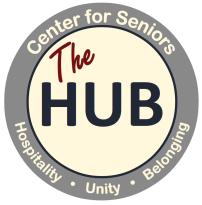 Personal information:									date ______________________Name: (First) ____________________________________ (Last) ________________________________ (M.I.) ______ Address: _____________________________________________ City _________________________ Zip ___________Phone:  (Home) ______________________ (Work) ________________________ (Cell) __________________________Email: ________________________________________________________ Date of Birth: ________________________Best time/method of contact: ______________________Occupation:__________________________________________   Why do you want to volunteer at The HUB Center for seniors? ______________________________________________________________________________________________________________________________________________Volunteer Options:	          On Call__________________		Permanent Assignment_________________HUB Senior Center__		Senior Center__		Thrift Store__		Miscellaneous____ Office Work			__ Yard Work		__ Clothes		__Board Member__ Lead Class/Group		__ Calls/Visits		__ Dock		__ Fundraising Comm.__ Kitchen (Set-up/prep/clean) 	__ Housework		__ Stocking		__ Bartending__ Event Help			__ Minor Home Repairs	 __Clothing		__ Janitorial/handyman			__Greeter						__ Linin		__ Testing Appliance__ Bartending						__ Pricing		__ Other _________________________		Matching Information:  (help us correctly place you)General Interests, skills, languages, hobbies: ________________________________________________________________________________________________________________________________________________________________Specific Volunteer Preferences or experience _______________________________________________________________________________________________________________________________________________________________Have Allergies? (To what?) ___________________________________________________________________________Placement preference:    (Please check all that apply):Have you ever been convicted for violation of a felony?	___ Yes	___ No		If so, when _______________(A felony will not automatically disqualify you, so please be honest)Do you have any physical condition that may limit your volunteer activities? 	___ Yes	___ NoIf yes, please describe: _______________________________________________________________________________Do you require any reasonable accommodations? ____________________________________________________________________________________________________________________________________________________________EMERGENCY CONTACTS:Name:__________________________________________Phone:__________________  Relationship :_______________Name:__________________________________________Phone:__________________  Relationship :_______________I hereby give my consent for the The HUB to conduct a routine background check. ______ (initials)If I become a volunteer for The HUB, I agree to follow the Volunteer rules of conduct ______ (initials)I give permission for release of my photo for The HUB for promotional use 	___ Yes		___ No__________________________________________________________________    ______________________________Signature of Applicant						                               DateStaff Only:WATCH __________ MSC __________ Time/DayMon.Tues.Wed.Thurs.Fri.Sat.MorningAfternoonEvening